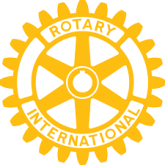 Rotary Club de BarcelonaClub Degà Districte Rotary 2202. Fundat l’any 1922JORNADA   D’ECONOMIA La corrupció: Causes i efectesDimarts 29 de Maig 18.45 horesPalau Macaya. 18.45	Presentació a càrrec del Sr. Miquel Vilaseca, President del Rotary Club de Barcelona.18.50 	Introducció Jornada a càrrec del Sr. Josep Martorell (Rotary Club de Barcelona).     .19.00 		Sr. Josep Soler AlbertíDirector General de l’Institut d’Estudis Financers (IEF) de  Barcelona, com a  Centre de Formació en Finances, entitat fundada en 1990, a  iniciativa dels més destacats bancs i caixes d’Espanya i de  la  Generalitat de Cataluña, amb l’objectiu d’oferir formació especialitzada per als  professionals del sector financer. Aquest institut és el primer centre formatiu especializat en finances d’Espanya.19.30 	Don  Enrique Tierno-Relaño.Doctor en Física Atómica por la Universitat  de Giessen (RFA). Ha fet estudis de Macroeconomia Internacional, literatura i sociologia (Teoria de Sistemes), ex assesor de la presidència de Petronor, ex director del Banc Exterior d’Espanya. Actualment  presideix l’Associació per a la Reflexió ì el Debat “Enrique Tierno Galban”20.00	Sr. Joan Francesc Pont. Doctor en Dret i professor de la Universitat de Barcelona des de 1982. Catedrátic de l’ Escola Universitaria (1993) i de la  Universitat (2003) de Dret Financer i Tributari. Académic de número de la Reial de Ciencies Económiques y Financieres des de 1999 y President de la secció III20.30		Debat. Sr. Josep Martorell (Rotary Club de Barcelona) 21.00 		Cloenda. Sr. Miquel VilasecaOrganització: Club Rotary de BarcelonaLloc: Palau Macaya. Sala Macaya. Passeig de Sant Joan, 108  Barcelona 08037Dia i hora: dimarts 29 de Maig de 2018 a les 18.45 horesLloc: Palau Macaya de Barcelona. (Passeig de Sant Joan, 108. Barcelona)Jornada gratuïta.  Informació i inscripció:Inscripcions: Gratuïta prèvia inscripció per e-mail, tel, o el mateix dia de la Jornada.Sra. Irene Ribas, tel. 609861158, iribasarino@yahoo.es               Amb col·laboració de:  Obra Social de la CaixaSeu Social: Hotel  Gran Havana Barcelona. Gran Via de les Corts Catalanes, 647. 08010 Barcelona  Tel.34 933417000